Secretaria da Agricultura, Pecuária e Desenvolvimento RuralDepartamento de Defesa Agropecuária Divisão de Controle e Informações Sanitárias Seção de Epidemiologia e Estatística Informativo Semanal de Vigilância – Notificações 2019 Semana Epidemiológica 52. Todas as Supervisões Regionais informaram.Ocorrências Atendidas pelo SVO-RS. 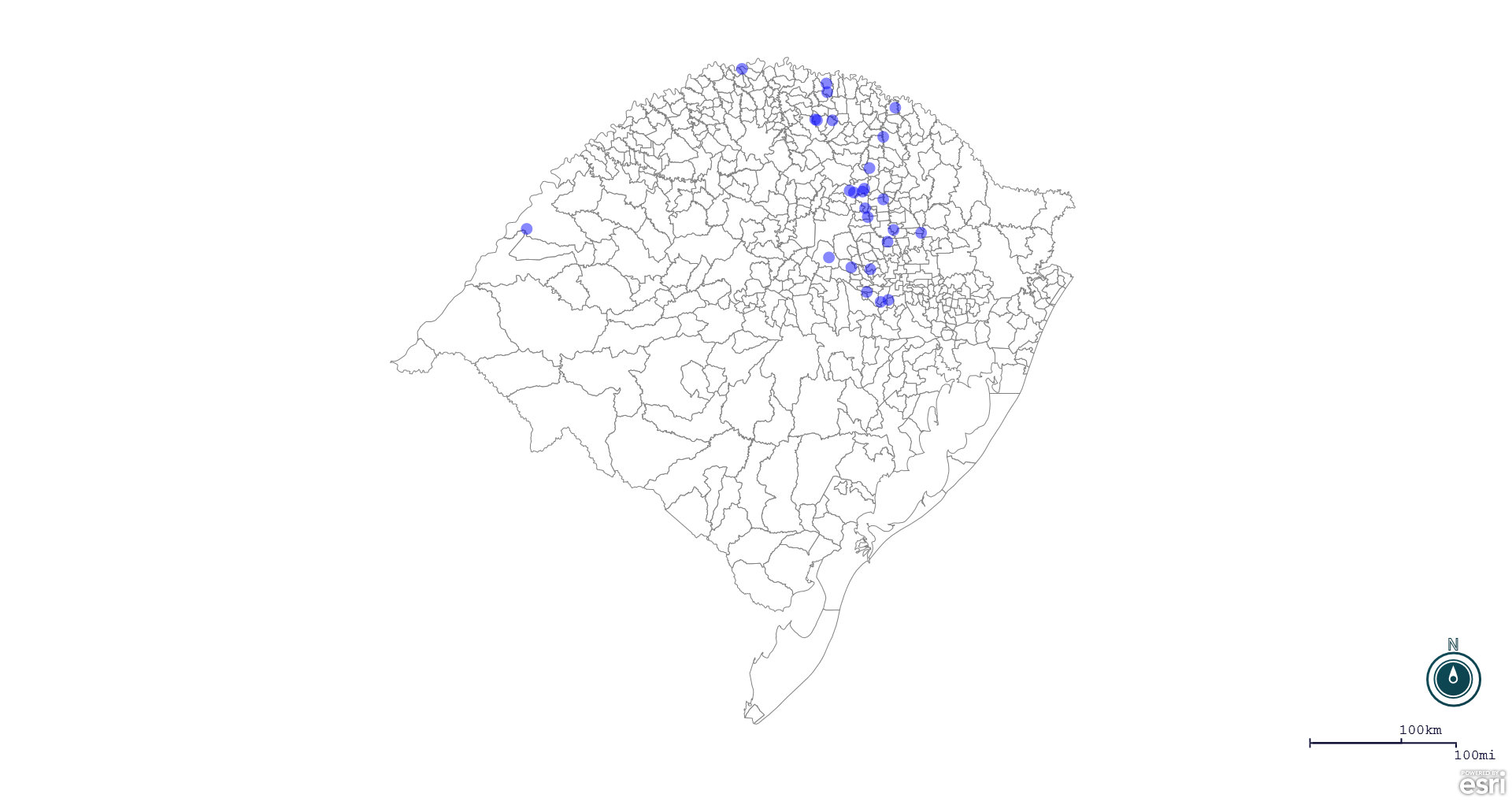 Seção de Epidemiologia e Estatística. Seção de Epidemiologia e Estatística-SEE. Seção de Epidemiologia e Estatística-SEE contatos: epidemiologia@agricultura.rs.gov.br; fone: (51) 3288-6398 ou (51) 3288-6385. Line Município Unidade regional Código IBGE N° do FORM IN Principal espécie afetada Diagnóstico presuntivo Data da investigação Diagnóstico conclusivo 14. Foi criado cadastro no SIVCONT? Solicitada Retificação? Nome do Veterinário 1 Água Santa Passo Fundo 4300059 0090 Galinhas Asfixia 17/12/2019 Asfixia Sim Não EDISON PELLIZZARO 2 Campinas do Sul Erechim 4303806 0023 Galinhas Refugagem 12/12/2019 Refugagem Sim Não LUCIANA DE ARAUJO BORBA 3 Campinas do Sul Erechim 4303806 0022 Galinhas Refugagem 10/12/2019 Refugagem Sim Não LUCIANA DE ARAUJO BORBA 4 Maximiliano de Almeida Lagoa Vermelha 4312203 0006 Galinhas Colibacilose 03/12/2019 Colibacilose Sim Não RACHEL ACUNHA RIGON 5 Sananduva Lagoa Vermelha 4316600 0038 Bovinos Tuberculose 24/10/2019 Tuberculose Não Não MARCELLO SEBE FERREIRA 6 Jacutinga Erechim 4310900 0011 Patos Intoxicação 27/11/2019 Intoxicação Sim Não LUCIANA DE ARAUJO BORBA 7 Nova Bréscia Estrela 4313003 0068 Galinhas Refugagem 27/12/2019 Refugagem Sim Não LEO WAGON SCHIMITZ VALER 8 Erval Grande Erechim 4307203 0070 Galinhas Onfalite 26/11/2019 Onfalite Sim Não ANDRÉ LUIZ TRIERWEILER 9 Vista Alegre do Prata Caxias do Sul 4323606 0081 Galinhas Colibacilose 27/11/2019 Colibacilose Sim Não ADRIANE MARTINI STRAPASSÃO 10 Caiçara Palmeira das Missões 4303400 0008 Bovinos Tuberculose 20/11/2019 Tuberculose Não Não LUANA D'AVILA FARIAS 11 Estrela Estrela 4307807 0114 Suínos Refugagem 21/11/2019 Refugagem Sim Não VALÉRIA CRISTINA DA ROCHA CAMPOS 12 São Borja Uruguaiana 4318002 0093 Equinos Anemia Infecciosa Equina 22/11/2019 Pendente - Aguardando Lab. Não Não RAFAEL DARONCH ZBOROWSKI 13 Dois Lajeados Estrela 4306452 0034 Galinhas Refugagem 23/12/2019 Refugagem Sim Não MATIAS TIECHER 14 Cruzeiro do Sul Estrela 4306205 0049 Galinhas Estresse Térmico (calor) 23/12/2019 Estresse Térmico (calor) Sim Não RAFAEL XAVIER ARAUJO SILVA 15 Fazenda Vilanova Estrela 4308078 0017 Suínos Refugagem 23/12/2019 Refugagem Sim Não KLEBER ROGÉRIO PALMA DE MELLO 16 Barros Cassal Soledade 4302006 0003 Bovinos Tuberculose 30/10/2019 Tuberculose Não Não LUCAS NEUMAIER ALVES 17 Erval Grande Erechim 4307203 0071 Galinhas Onfalite 27/12/2019 Onfalite Sim Não ANDRÉ LUIZ TRIERWEILER 18 Nova Alvorada Passo Fundo 4312757 0051 Galinhas Colibacilose 26/12/2019 Colibacilose Sim Não MAURICIO FLORES DA SILVA 19 São Domingos do Sul Passo Fundo 4318051 0036 Bovinos Brucelose 27/12/2019 Brucelose Não Não THIAGO MOTTER ALBERTI 20 Progresso Estrela 4315156 0042 Galinhas Refugagem 26/12/2019 Refugagem Sim Não KLEBER ROGÉRIO PALMA DE MELLO 21 Vila Flores Caxias do Sul 4323309 0051 Galinhas Refugagem 26/12/2019 Refugagem Sim Não BRUNO DALL'AGNOL 22 Vila Maria Passo Fundo 4323408 0066 Galinhas Refugagem 23/12/2019 Refugagem Sim Não MAURICIO FLORES DA SILVA 23 Marau Passo Fundo 4311809 0159 Galinhas Colibacilose 30/12/2019 Colibacilose Sim Não MAURICIO FLORES DA SILVA 24 Marau Passo Fundo 4311809 0157 Galinhas Refugagem 23/12/2019 Refugagem Sim Não MAURICIO FLORES DA SILVA 25 Marau Passo Fundo 4311809 0158 Galinhas Refugagem 23/12/2019 Refugagem Sim Não MAURICIO FLORES DA SILVA 26 Marau Passo Fundo 4311809 0160 Galinhas Colibacilose 30/12/2019 Colibacilose Sim Não MAURICIO FLORES DA SILVA 